ПриложениеРЕГИСТРАЦИОННАЯ ФОРМА УЧАСТНИКА Российско-Румынского бизнес-форума (24-25 октября 2019г, г.Тимишоара, Румыния)Для участия в мероприятии просим заполнить регистрационную форму участника и направить в РМДС не позднее  23 сентяьря 2019 г. по электронної почте по адресу:(Koyka56@mail.ru). Контактное лицо по вопросам участия: Койка Анатолий Михайлович, Председатель РМДС, тел..:(962) 969-55-17.Для участия в работе Форума предусмотрен регистрационный взнос: 25000 руб/чел.*(Трансферы: аэропорт Белграда(Сербия) – г.Тимишоара(Румыния) – аэропорт Белграда(Сербия), трансфер по программе мероприятия, услуги переводчиков, организация программы и приглашение потенциальных участников с румынской стороны, аренда залов и др.) * Оплата производится каждым участником за наличный расчет представителю РМДС или перечислением денег на расчетный счет.Бронирование гостиницы:Время и дата заезда 23/10/2019Время и дата отъезда 25/10/2019Все цены указаны с учетом НДСОплата производится в  леях по курсу Национального  Банка Румынии на день оплатыЗавтрак входит в стоимость проживания Check in: 14-00, Check out: 12 -00Трансферы** оплата проезда до г. Тимишоара и обратно, а также расходы по проживанию в Румынии несет направляющая сторона или сам участник мероприятия.  Дата: ………………………………………………… 				Подпись: №п/пНазвание организации(Контактная информация)Ф.И.О.,должность участникаСфера деятельностиСфера интересовв МолдовеТематика переговоров, пожелания по приглашению деловых партнеров.№Название гостиницыЦена, евро  (завтрак входит в стоимость проживания)Категории номеровГостиница» ****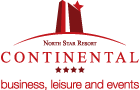 Timisoara 300054, Revolutiei 1989, no. 2Arezervari@hotelcontinental.roОдноместный – 78 euroДвухместный - 90 euroОдноместный - □ Двухместный - □Вылет: 23 октября 2019г.Аэропорт: Шереметьево № рейса: SU -2090, в 10:15Время прибытия: 12:20Дата отъезда 26 октября 2019г.№ рейса: SU -2093, в 00:45Время прибытия: 04:35Шереметьево